Second Grade STEM Ideas – Week 3Unplugged ActivitiesChoose One and Have Fun!VolcanoClick here to see a video from Mrs. WilfredComplete the following Mystery Science lesson: https://mysteryscience.com/mini-lessons/mountain-volcano?code=f0be69d962864cae26bb4683d303a148#slide-id-7051 Draw a picture of how a volcano can change the environment. Take a picture of your drawing and upload it to Seesaw (or email it to me). Extension: Create a volcano! Baking soda and vinegar will cause an eruption.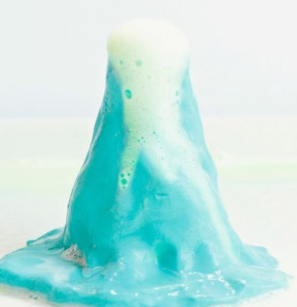 Learn to Sew: Ask a grown-up to help you thread a needle. Find something to practice sewing!  Experiment: Sprinkle pepper into a dish of water. Dip one finger into dish soap then touch the surface of the water. What happens?  Nature: Create a pattern using items from nature. Invent: Design and create something to solve a problem in your home.  Musical Cups: Put different amounts of water in glass containers. Tap gently to make music! Architect: Make a blueprint of your house. Label all your rooms. (Or make a blueprint of your dream house!)